2021年度　M5　脳神経内科臨床実習　第1週目　症例報告書　　　　　グループ　　学生番号　　氏名　　　　　　　　患者イニシャル：　　・　　　性別：　　　　年齢：　　　歳　（担当医　　　　　　　）主　訴：既往歴：家族歴：社会歴：現病歴：一般身体所見身長：　　　cm　　	体重：　　　kg血圧：　　　／　　　mmHg	脈拍：　　　拍／分結膜：	頸部リンパ節：頸部血管雑音：	甲状腺：呼吸音：	心音：腹部：	浮腫：神経学的所見意識：GCS           JCS高次脳機能利き手：空間無視，記憶障害，失語，失行，失認，失算などの有無3.　脳神経　　 Ⅰ) 嗅神経II）視神経視力：右）	左）視野：右）	左）III，IV，VI）動眼神経，滑車神経，外転神経瞳　　孔：右）　mm、辺縁　　　 左）　mm、辺縁対光反射：右）　　　　　　　　　左）　　　　　　　　　眼球運動：		眼振：　　　　右　　　　　　　　　　　　　　　左　　　 右　　　　　　　 左輻輳：	眼瞼下垂：V）三叉神経感覚枝　触覚：　　　　　　　　痛覚：運動枝：（咬筋・側頭筋）VII）顔面神経運動枝前額しわ寄せ：　　　　　閉眼（まつげ徴候の有無）：口角挙上・鼻唇溝：感覚枝：（舌前2/3の味覚）VIII）内耳神経　聴力IX，X）舌咽・迷走神経：軟口蓋・咽頭後壁の動きXI）副神経：胸鎖乳突筋・僧帽筋XII）舌下神経：舌の偏倚、萎縮、線維束性収縮の有無構音障害：	　嚥下障害：運動系　（［ ］内は選択）筋トーヌス［正常、亢進（痙縮、筋強剛）、低下］　　　　　　亢進時はその部位　［頸部、右上肢、左上肢、右下肢、左下肢］筋萎縮 ［有　無］　　　不随意運動（振戦、アステリキシスなど） ［有　無］Barré徴候（上肢）：　　　Barré徴候（下肢）：　　　下肢Mingazzini徴候：徒手筋力テスト（MMT、0〜5の6段階評価）5.　反射腱反射（−：消失、±：減弱、＋：正常、⧺：やや亢進、⧻：亢進、4+：著明に亢進）協調運動鼻指鼻試験：	　踵膝試験：手回内・回外試験：感覚系　触覚：　　　　　　　　痛覚：	　　　　　　　振動覚：（鈍麻または過敏な領域を図示）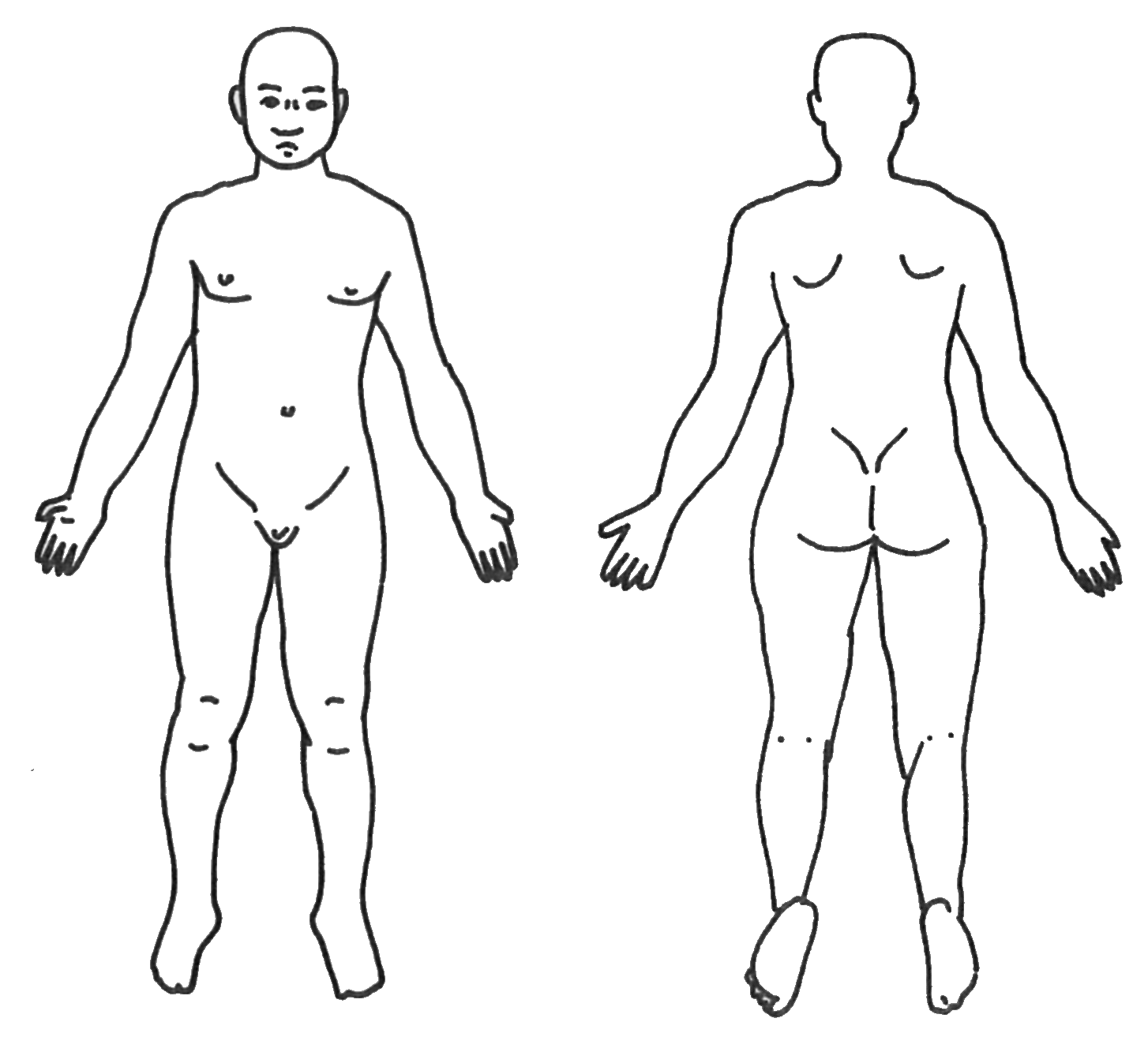 起立・歩行Romberg徴候：	片足立ち：通常歩行：	つぎ足歩行：その他（髄膜刺激徴候，自律神経症候など）臨床経過のまとめ：（病歴を1行程度で簡潔に）診察所見のまとめと予測される障害部位：鑑別診断項目10のまとめを踏まえ、可能性の高い疾患から順に8つ挙げる①	②③	④⑤	⑥⑦	⑧鑑別に必要な検査と結果，今後必要な検査などについて考察最終診断治療、現在の状況など参考文献このレポートフォームは右記のURLからダウンロードできます．http://ncu-shinkeinaika.jp/ 三角筋上腕二頭筋上腕三頭筋手根伸筋群手根屈筋群母指、小指対立筋右左腸腰筋大腿四頭筋大腿屈筋群前脛骨筋下腿三頭筋右左下顎上腕二頭筋橈骨上腕三頭筋膝蓋腱アキレス腱右左HoffmannTrömnerBabinskiChaddok右左